Ajouter deux nombres (inférieurs à 100)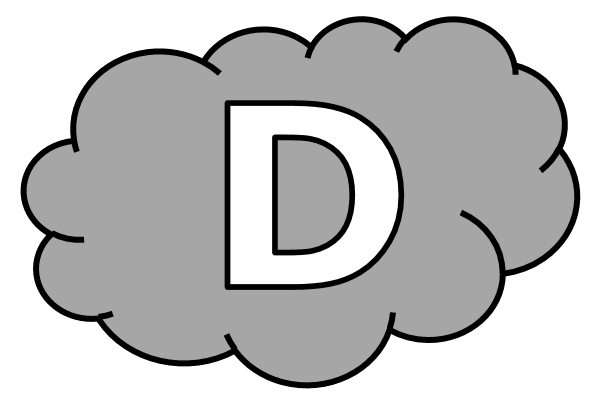 Entraînement n° 1 	 ............. bonnes réponsesAjouter deux nombres (inférieurs à 100)Entraînement n° 2 	 ............. bonnes réponsesAjouter deux nombres (inférieurs à 100)Entraînement n° 3 	 ............. bonnes réponsesAjouter deux nombres (inférieurs à 100)Défi 				 ............. bonnes réponses14 + 25 = ............. 	74 + 17 = .............	5 + 36 = .............54 + 20 = ............. 	28 + 32 = .............	56 + 22 = .............69 + 11 = ............. 	63 + 2 = .............		28 + 11 = .............54 + 28 = ............. 	19 + 37 = .............	75 + 16 = .............52 + 23 = ............. 	14 + 9 = .............		80 + 14 = .............12 + 22 = ............. 	62 + 18 = .............	24 + 62 = .............Aujourd’hui, Chahinez s’est resservie deux fois en haricots verts : elle a mangé d’abord 64, puis 33.Combien Chahinez a-t-elle mangé de haricots verts ? Chahinez a mangé .................. haricots verts.20 + 42 = ............. 	26 + 15 = .............	8 + 9 = .............52 + 36 = ............. 	12 + 12 = .............	42 + 38 = .............17 + 26 = ............. 	63 + 11 = .............	85 + 8 = .............23 + 60 = ............. 	12 + 56 = .............	53 + 19 = .............60 + 31 = ............. 	41 + 23 = .............	85 + 5 = .............26 + 14 = ............. 	66 + 25 = .............	15 + 15 = .............Ibrahim regarde une série qui dure 28 minutes. Elle a commencé à 17h06.À quelle heure la série d’Ibrahim va-t-elle se terminer ? La série se terminera à 17h.................. .67 + 14 = ............. 	50 + 27 = .............	13 + 24 = .............19 + 21 = ............. 	26 + 37 = .............	39 + 12 = .............5 + 2 = ............. 		26 + 73 = .............	25 + 33 = .............21 + 21 = ............. 	16 + 54 = .............	46 + 33 = .............54 + 27 = ............. 	47 + 13 = .............	20 + 50 = .............58 + 13 = ............. 	47 + 2 = .............		82 + 17 = .............Bilal veut acheter des bonbons, il cherche ses pièces dans ses poches : il trouve 25 centimes dans la poche gauche et 37 centimes dans la poche droite. Combien Bilal a-t-il d’argent pour acheter des bonbons ? Bilal a .................. centimes pour acheter des bonbons.30 + 21 = ............. 	15 + 26 = .............	78 + 15 = .............65 + 4 = ............. 		51 + 44 = .............	26 + 40 = .............84 + 2 = ............. 		55 + 28 = .............	52 + 17 = .............12 + 50 = ............. 	2 + 3 = .............		80 + 17 = .............17 + 19 = ............. 	20 + 50 = .............	62 + 8 = .............19 + 45 = ............. 	52 + 28 = .............	19 + 13 = .............Cyrine et Hemma décident de regrouper leurs livres : Cyrine en a 25 et sa sœur 17. Combien Cyrine et Hemma ont-elles de livres en tout ? En tout, Cyrine et Hemma ont .................. livres.